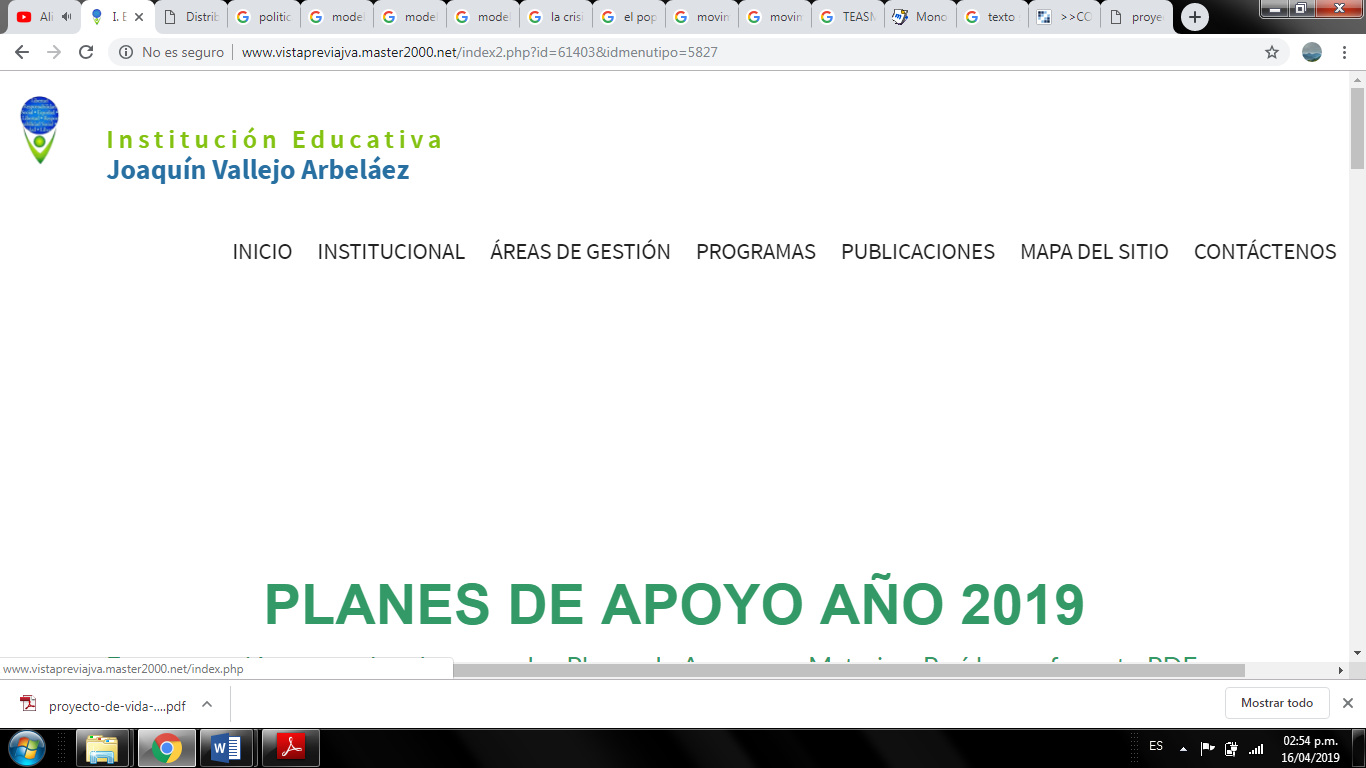 PLAN DE APOYO PRIMER PERIODO 2019.ÁREA: CIENCIAS SOCIALESGRADO: 9°1DOCENTE: PAOLA CAROLINA TABARES SANMARTÍN.Realizar los siguientes mapas: Europa antes de la Primera Guerra Mundial.Europa después de la Primera Guerra Mundial. (los mapas deben tener las divisiones políticas, nombres de los países y estar coloreados)Explique brevemente en que consistieron las crisis coloniales que dieron paso a la Primera Guerra Mundial. Diga cuales eran los países que pertenecían a cada una de los siguientes bloques militares europeos:Triple Alianza.Triple Entente.  Haz un mapa para cada bloque y señala los países pertenecientes. Consulta cuales fueron las principales causas de la Primera Guerra Mundial, haz una línea del tiempo de dichos acontecimientos.¿Por qué la llamada Gran Guerra es una guerra nunca antes vista por la humanidad? Explica. 